Temple Christian School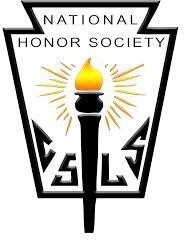 National Honor Society Application Application InformationAll sophomores, juniors, and seniors who have a cumulative high school GPA of 3.5 orabove may apply for admission to the National Honor Society.Admission is not automatic. In addition to having the required GPA, applicants must demonstrate significant accomplishment and/or participation in the areas indicated on the application form. Every area is weighted equally in the application process; therefore, it is necessary to fill out this application in its entirety to be considered for admission.All activities, accomplishments, etc. included in the application must have taken place during the student’s high school career (unless otherwise specified). Do not include anything that occurred before you were in high school.PLEASE NOTE: Honor Society is a service organization. Membership is highly sought after, but it requires commitment to the ideals of the organization. Your acceptance of membership will indicate your willingness to participate in National Honor Society activities such as meetings and service projects. Your membership in the society is contingent on your completion of the yearly service hours as defined in the chapter by-laws, as well as holding leadership roles in your school, church, and community. Failure to comply with the requirements as outlined in the by-laws could result in denied admission or permanent dismissal from the National Honor Society.Temple Christian School National Honor Society ApplicationPlease complete all sections. Do not be modest, and be sure to include every bit of information that can be used by the admissions committee to assist in the selection process. Full completion of this form is recommended. Completion of the form does not guarantee selection.General information (please complete this form online, print/sign when completed)Name: 	Year in school:Cumulative high school GPA (will be verified): 	Co-­­Curricular Activities:List all activities in which you have participated in HIGH SCHOOL. Include clubs, teams, musical groups, etc. Also include major accomplishments and notable leadership positions held in each activity.Community Service/VolunteerismList any community service in which you have participated, and note any major accomplishments or leadership positions held in each. These should be any activities outside of school organized or school mandated events. These must be acts of service you participate in for the betterment of the community. Examples would include, but are not limited to; church groups, clubs, non-school sponsored service, Boy/Girl Scouts, 4H, volunteer groups, community service groups, etc. An example of major accomplishment would be Eagle Scout, service project leader, 4Hc	“best in…”, etc. (note some items may be used on next page as well)Volunteer HoursIn order to be considered for the society, an individual must accumulate service hours.In order to apply for this year’s membership, a student must have a minimum of 40 service hours. These hours must be considered volunteer (unpaid) and cannot be school mandated (i.e. TCares). Use the following chart to provide evidence and verification. If a signature cannot be obtained, a teacher on the faculty council may provide approval signature.(All items must be verified; some items can be duplicates from previous page)NOTE: Dates for this application would be September 1, 2023 through September 1, 2024.Leadership EssayThe last section of this application is a personal statement/essay on leadership. Use the following prompt and submit a 400-500 word essay. (This essay must be typed and attached as a separate document.)“What does leadership mean to you? What have you learned in your positions of leadership that have helped mold you into the person you are today?”Character ReferenceAlong with this application please submit a letter of recommendation in a sealed envelope. Letters of recommendation cannot come from TCS teachers, coaches, faculty, or administration and may not be a relative.ConsentStudent Consent:I understand that IF I am accepted into the Temple Christian School Chapter of the National Honor Society I will be expected to attend group meetings, participate actively in group service projects and will be expected to uphold the responsibilities as outlined in the chapter bylaws.(Student Signature)	DateParent Consent:I have reviewed this application and the chapter bylaws and affirm that the information on this application is correct. I give my consent for my son/daughter to apply for membership in the Temple Christian School National Honor Society.(Parent/Guardian Signature)	DateActivity:9101112Accomplishments/LeadershipCommunity Service:9101112Accomplishments/LeadershipDate of Service:Location of Service:Description of Service:Hours CompletedSignature of Supervisor